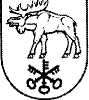 LAZDIJŲ R. ŠVENTEŽERIO MOKYKLOSDIREKTORIUSĮSAKYMASDĖL mažos vertės pirkimų tvarkos aprašo tvirtinimo2019 m. birželio    d. Nr. ŠVMV1-ŠventežerisVadovaudamasis Lietuvos Respublikos viešųjų pirkimų įstatymo 25 straipsnio 2 dalimi ir Viešųjų pirkimų tarnybos direktoriaus 2017 m. birželio 28 d. įsakymu Nr. 1S-97 „Dėl mažos vertės pirkimų tvarkos aprašo patvirtinimo“:1.	T v i r t i n u  Lazdijų r. Šventežerio mokyklos Mažos vertės pirkimų tvarkos aprašą (pridedama).2.	L a i k a u netekusiu galios Lazdijų r. Šventežerio mokyklos direktoriaus 2017 m. spalio 05 d. įsakymą Nr. V1-118 „Dėl Lazdijų r. Šventežerio mokyklos supaprastintų viešųjų pirkimų taisyklių tvirtinimo“.3.	N u s t a t a u, kad šis įsakymas įsigalioja 2019 m. birželio 11 d. Direktorius	Artūras Čiurlionis ParengėDalius Valukonis2019-06-11PATVIRTINTALazdijų r. Šventežerio mokyklosDirektoriaus 2019 m. birželio   d.Įsakymu Nr. ŠVMV1- LAZDIJŲ R. šVENTEŽERIO MOKYKLOS MAŽOS VERTĖS PIRKIMŲ Tvarkos aprašasI. BENDROSIOS NUOSTATOS1. Lazdijų r. Šventežerio mokyklos (toliai- perkančioji organizacija) Mažos vertės pirkimų tvarkos aprašas (toliau – Aprašas) parengtas vadovaujantis Lietuvos  Respublikos viešųjų pirkimų įstatymu (toliau – Viešųjų pirkimų įstatymas). 2. Aprašas nustato prekių, paslaugų ir darbų mažos vertės pirkimų (toliau – pirkimai) būdus ir jų procedūrų atlikimo tvarką.3. Atlikdamos mažos vertės pirkimus, perkančiosios organizacijos vadovaujasi šiuo Aprašu, taip pat Viešųjų pirkimų įstatymu, Lietuvos Respublikos civiliniu kodeksu ir kitais teisės aktais. Atliekant mažos vertės pirkimus, privalomai taikomos Viešųjų pirkimų įstatymo I skyriaus, 31, 34 straipsnių, 58 straipsnio 1 dalies, 82 straipsnio, 86 straipsnio 5, 6, 7 ir 9 dalių, 91 straipsnio, VI ir VII skyrių ir kitų šiame Apraše nurodytų Viešųjų pirkimų įstatymo straipsnių ar jų dalių nuostatos.4. Apraše vartojamos sąvokos:4.1. mažos vertės pirkimas – tai:4.1.1. supaprastintas pirkimas, kai prekių ar paslaugų pirkimo numatoma vertė yra mažesnė kaip 58 000 Eur (penkiasdešimt aštuoni tūkstančiai eurų) (be pridėtinės vertės mokesčio (toliau – PVM)), o darbų pirkimo numatoma vertė mažesnė kaip 145 000 Eur (šimtas keturiasdešimt penki tūkstančiai eurų) (be PVM);4.1.2.supaprastintas pirkimas, atliekamas toms atskiroms pirkimo dalims, kurių bendra vertė yra mažesnė kaip 58 000 Eur (penkiasdešimt aštuoni tūkstančiai eurų) (be PVM) to paties tipo prekių ar paslaugų  sutarčių vertės, o perkant darbus – mažesnė kaip 145 000 Eur (šimtas keturiasdešimt penki tūkstančiai eurų) (be PVM). Jeigu numatoma pirkimo vertė yra lygi tarptautinio pirkimo vertės ribai arba ją viršija, perkančioji organizacija užtikrina, kad bendra dalių vertė, atliekant mažos vertės ir kitų supaprastintų pirkimų procedūras, būtų ne didesnė kaip 20 procentų bendros visų pirkimo dalių vertės;4.2. neskelbiama apklausa – pirkimo būdas, kai perkančioji organizacija kreipiasi į tiekėjus, kviesdama pateikti pasiūlymus;4.3. pirkimų organizatorius – perkančiosios organizacijos vadovo ar jo įgaliotojo asmens paskirtas darbuotojas, kuris perkančiosios organizacijos nustatyta tvarka organizuoja ir atlieka mažos vertės pirkimus, kai tokiems pirkimams atlikti nesudaroma viešojo pirkimo komisija. Skiriant pirkimų organizatorių, turi būti atsižvelgiama į jo ekonomines, technines, teisines žinias ir Viešųjų pirkimų įstatymo bei kitų pirkimus reglamentuojančių teisės aktų išmanymą. Pirkimų organizatoriai gali būti tik nepriekaištingos reputacijos asmenys;4.4. skelbiama apklausa – pirkimo būdas, kai perkančioji organizacija apie atliekamą pirkimą paskelbia Centrinės viešųjų pirkimų informacinės sistemos (toliau – CVP IS) priemonėmis (užpildo skelbimą apie pirkimą, vadovaudamasi Viešųjų pirkimų tarnybos nustatyta tvarka);4.5. viešojo pirkimo komisija (toliau – Komisija) – perkančiosios organizacijos arba jos įgaliotosios organizacijos vadovo įsakymu (potvarkiu), vadovaujantis Viešųjų pirkimų įstatymo 19 straipsniu, sudaryta Komisija, kuri šio Aprašo nustatyta tvarka organizuoja ir atlieka pirkimus. Kitos Apraše vartojamos sąvokos apibrėžtos Viešųjų pirkimų įstatymo 2 straipsnyje.5. Jei perkančioji organizacija nusprendžia vykdyti pirkimą kuriuo nors iš pirkimo būdų ar priemonių, numatytų Viešųjų pirkimų įstatyme, pirkimas vykdomas vadovaujantis atitinkamą pirkimo būdą ar priemonę reglamentuojančiomis Viešųjų pirkimų įstatymo nuostatomis.6. Pirkimai atliekami laikantis lygiateisiškumo, nediskriminavimo, abipusio pripažinimo, proporcingumo, skaidrumo principų. Perkančioji organizacija, vykdydama pirkimą, siekia racionaliai naudoti tam skirtas lėšas, bei užtikrina, kad būtų laikomasi aplinkos apsaugos, socialinės ir darbo teisės įpareigojimų vykdant pirkimo sutartis.7. Planuojant pirkimus ir jiems rengiantis, negali būti siekiama išvengti Apraše nustatytos tvarkos taikymo ar dirbtinai sumažinti konkurenciją. Laikoma, kad konkurencija yra dirbtinai sumažinta, kai pirkimu tam tikriems tiekėjams nepagrįstai sudaromos palankesnės ar nepalankesnės sąlygos.8. Pirkimo procedūros prasideda, kai perkančioji organizacija paskelbia skelbimą apie pirkimą CVP IS, o kai pirkimas atliekamas neskelbiamos apklausos būdu – perkančioji organizacija kreipiasi į tiekėją (tiekėjus) prašydama pateikti pasiūlymą (pasiūlymus).9. Pirkimo (ar atskiros pirkimo dalies) procedūros baigiasi, kai:9.1. sudaroma pirkimo sutartis ir pateikiamas sutarties įvykdymo užtikrinimas, jei jo buvo prašoma, arba sudaroma preliminarioji sutartis;9.2. atmetami visi pasiūlymai;9.3. nutraukiamos pirkimo procedūros;9.4. per nustatytą terminą nepateikiamas nei vienas pasiūlymas;9.5. baigiasi pasiūlymų galiojimo laikas ir pirkimo sutartis ar preliminarioji sutartis nesudaroma dėl priežasčių, kurios priklauso nuo tiekėjų;9.6. visi tiekėjai atšaukia savo pasiūlymus ar atsisako sudaryti pirkimo sutartį.10. Perkančioji organizacija turi teisę savo iniciatyva nutraukti pradėtas pirkimo procedūras. Tai gali būti atliekama bet kuriuo metu iki pirkimo sutarties (preliminariosios sutarties) sudarymo, jeigu atsirado aplinkybių, kurių nebuvo galima numatyti. Pirkimo procedūras nutraukti privaloma, jeigu buvo pažeisti Viešųjų pirkimų įstatymo 17 straipsnio 1 dalyje nustatyti principai ir atitinkamos padėties negalima ištaisyti. 11. Perkančioji organizacija privalo įsigyti prekių, paslaugų ir darbų iš centrinės perkančiosios organizacijos arba per ją, jeigu Lietuvos Respublikoje veikiančios centrinės perkančiosios organizacijos siūlomos prekės ar paslaugos, per sukurtą dinaminę pirkimų sistemą ar sudarytą preliminariąją sutartį galimos įsigyti prekės, paslaugos ar darbai atitinka perkančiosios organizacijos poreikius ir perkančioji organizacija negali prekių, paslaugų ar darbų įsigyti efektyvesniu būdu racionaliai naudodama tam skirtas lėšas. Perkančiosios organizacijos privalo motyvuoti savo sprendimą neatlikti pirkimo naudojantis centrinės perkančiosios organizacijos paslaugomis ir saugoti tai patvirtinantį dokumentą kartu su kitais pirkimo dokumentais Viešųjų pirkimų įstatymo 97 straipsnyje nustatyta tvarka. Šiame punkte numatytos pareigos įsigyti prekių, paslaugų ir darbų iš centrinės perkančiosios organizacijos arba per ją gali būti nesilaikoma, kai atliekant neskelbiamą apklausą numatoma pirkimo sutarties vertė yra mažesnė kaip 10 000 Eur (dešimt tūkstančių eurų) (be PVM).12. Tais atvejais, kai neatliekamas centralizuotas pirkimas, kaip numatyta šio Aprašo 11 punkte, norėdama įsigyti prekių, paslaugų ar darbų, perkančioji organizacija gali:12.1. atlikti pirkimą savarankiškai;12.2. vadovaujantis Viešųjų pirkimų įstatymo 83 straipsnio nuostatomis, įgalioti kitą perkančiąją organizaciją atlikti pirkimo procedūras;12.3. įsigyti prekes, paslaugas ir darbus iš užsienio valstybės centrinės perkančiosios organizacijos ar naudojantis užsienio valstybės centrinės perkančiosios organizacijos atlikta pirkimo procedūra, valdoma dinamine pirkimo sistema ar sudaryta preliminariąja sutartimi, vadovaujantis Viešųjų pirkimų įstatymo 82 straipsnio 1 dalies nuostatomis;12.4. atlikti bendrus pirkimus kartu su kitomis Lietuvos Respublikos ar kitų valstybių narių perkančiosiomis organizacijomis, vadovaujantis Viešųjų pirkimų įstatymo 84 ir 85 straipsnių nuostatomis; 12.5. naudotis pagalbinės viešųjų pirkimų veiklos paslaugų teikėjų paslaugomis, vadovaujantis Viešųjų pirkimų įstatymo 2 straipsnio 22 ir 23 dalių nuostatomis. 13. Siekdama pasirengti pirkimui ir pranešti tiekėjams apie pirkimo planus bei reikalavimus, perkančioji organizacija gali prašyti suteikti ir gauti rinkos, taip pat nepriklausomų ekspertų, institucijų arba rinkos dalyvių konsultacijas, taip pat gali iš anksto Centrinėje viešųjų pirkimų informacinėje sistemoje (toliau – CVP IS) pagal Viešųjų pirkimų tarnybos nustatytą tvarką paskelbti pirkimų techninių specifikacijų projektus, vadovaudamasi Viešųjų pirkimų įstatymo 27 straipsnio nuostatomis.14. Pirkimo procedūrą atlieka pirkimų organizatorius ar Komisija. Tuo pačiu metu atliekamoms kelioms pirkimo procedūroms gali būti paskirti keli pirkimų organizatoriai. Atvejus, kada pirkimo procedūrą atlieka pirkimų organizatorius, o kada – Komisija, perkančioji organizacija nustato vidaus dokumentuose. Komisija dirba pagal ją sudariusios perkančiosios organizacijos patvirtintą darbo reglamentą. Pirkimų organizatorius ir Komisija yra atskaitingi perkančiajai organizacijai ir vykdo tik rašytines jos užduotis bei įpareigojimus. 15. Pirkimų organizavimo tvarką perkančioji organizacija nustato vidaus dokumentuose. 16. Perkančioji organizacija, siekdama užkirsti kelią pirkimuose kylantiems interesų konfliktams, kaip jie apibrėžiami Viešųjų pirkimų įstatymo 21 straipsnio 1 dalyje, reikalauja, kad perkančiosios organizacijos ar pagalbinės pirkimų veiklos paslaugų teikėjo darbuotojai, Komisijos nariai ar ekspertai, stebėtojai, dalyvaujantys pirkimo procedūroje ar galintys daryti įtaką jos rezultatams, pirkimo procedūrose dalyvautų ar su pirkimu susijusius sprendimus priimtų, tik prieš tai pasirašę konfidencialumo pasižadėjimą ir nešališkumo deklaraciją. Analogiški reikalavimai taikomi ir pirkimų organizatoriui. Konfidencialumo pasižadėjimą ir nešališkumo deklaraciją asmuo pasirašo, kai yra paskiriamas atlikti jam numatytas pareigas.17. Kiekviena atliekama pirkimo procedūra patvirtinama toliau nurodomais dokumentais:17.1. jei pirkimas vykdomas žodžiu, pirkimą patvirtinantys dokumentai yra sutartis ir CVP IS paskelbta informacija apie ją, o jei sutartis sudaryta žodžiu – sąskaita faktūra arba kiti buhalterinės apskaitos dokumentai;17.2. jei pirkimas vykdomas raštu, pirkimą patvirtinantys dokumentai yra susirašinėjimo informacija, įskaitant skelbimą apie pirkimą (jei pirkimas buvo skelbiamas) ir kitus pirkimo dokumentus, protokolai (fiksuojantys Komisijos sprendimus ar surašomi derybų ar susitikimų su tiekėjais atveju), taip pat sudaryta sutartis ir CVP IS paskelbta informacija apie ją, o jei sutartis sudaryta žodžiu – sąskaita faktūra arba kiti buhalterinės apskaitos dokumentai.18. Kokie dokumentai pildomi pirkimo procedūrų metu (neįskaitant nurodytų šio Aprašo 17 punkte), perkančioji organizacija nustato vidaus dokumentuose. Tais atvejais, kai pirkimą atlieka vienas asmuo ir jį patvirtinantys dokumentai yra saugomi to asmens elektroniniame pašte ar CVP IS naudotojo paskyroje, perkančioji organizacija užtikrina tokių dokumentų prieinamumą, iškilus tokiam poreikiui.19. Planavimo ir pasirengimo pirkimams dokumentai, pirkimo dokumentai, pasiūlymai bei jų nagrinėjimo ir vertinimo dokumentai, Komisijos sprendimų priėmimo, derybų ar kiti protokolai, susirašinėjimo su tiekėjais dokumentai, kiti su pirkimu susiję dokumentai saugomi ne trumpiau kaip 4 metus nuo pirkimo pabaigos. Preliminariosios sutartys, pirkimo sutartys, jų pakeitimai ir su jų vykdymu susiję dokumentai – ne trumpiau kaip 4 metus nuo pirkimo sutarties įvykdymo. Visi nurodyti dokumentai saugomi Lietuvos Respublikos dokumentų ir archyvų įstatymo nustatyta tvarka.20. Perkančioji organizacija CVP IS priemonėmis Viešųjų pirkimų tarnybai jos nustatyta tvarka pateikia per kalendorinius metus sudarytų pirkimo sutarčių, atlikus mažos vertės pirkimą, ataskaitą. Ataskaita pateikiama per 30 dienų, pasibaigus ataskaitiniams kalendoriniams metams.II. PIRKIMO VYKDYMAS21.	Pirkimo procedūros vykdomos toliau nurodyta seka:  III. BAIGIAMOSIOS NUOSTATOS22. Ginčų nagrinėjimas, žalos atlyginimas, pirkimo sutarties pripažinimas negaliojančia, alternatyvios sankcijos reglamentuojamos Viešųjų pirkimų įstatymo VII skyriaus nuostatomis._________________Skelbiama apklausaNeskelbiama apklausa 21.1. Pirkimo būdo ypatumai21.1. Pirkimo būdo ypatumai21.1.1. Atliekama CVP IS priemonėmis, užpildant skelbimą apie pirkimą, vadovaujantis Viešųjų pirkimų tarnybos nustatyta tvarka.21.1.1. Atliekama apklausiant pasirinktą skaičių tiekėjų.21.1.2. Atliekama žodžiu (telefonu, tiesiogiai prekybos vietoje, vertinama internete tiekėjų skelbiama informacija apie prekių, paslaugų ar darbų kainą ir kitaip) arba raštu (CVP IS priemonėmis, elektroniniu paštu, paštu, faksu ar kitomis priemonėmis).21.1.3. Aprašo 21.2.2, 21.2.4 ir 21.2.6 punktuose nurodytais atvejais apklausa turi būti vykdoma CVP IS priemonėmis. 21.2.	Atvejai, kada pirkimas gali būti atliekamas apklausos būdu21.2.	Atvejai, kada pirkimas gali būti atliekamas apklausos būdu21.2.1. Pirkimas skelbiamos apklausos būdu gali būti vykdomas visais atvejais (net kai Aprašas leidžia rinktis paprastesnį pirkimo būdą (neskelbiamą apklausą raštu ar žodžiu)).21.2.1. jei numatoma pirkimo sutarties vertė yra mažesnė kaip 10 000 Eur (dešimt tūkstančių eurų) (be PVM);21.2.2. jei pirkime, apie kurį buvo skelbta, nebuvo gauta paraiškų ar pasiūlymų arba visos pateiktos paraiškos ar pasiūlymai yra netinkami, o pirminės pirkimo sąlygos iš esmės nekeičiamos;21.2.3. kai dėl įvykių, kurių perkančioji organizacija negalėjo iš anksto numatyti, būtina ypač skubiai įsigyti prekių, paslaugų ar darbų. Aplinkybės, kuriomis grindžiama ypatinga skuba, negali priklausyti nuo perkančiosios organizacijos;21.2.4. kai paslaugos perkamos po projekto konkurso, apie kurį buvo skelbta CVP IS, jeigu pirkimo sutartis sudaroma pagal projekto konkurse nustatytas taisykles ir perkama iš projekto konkurso laimėtojo arba vieno iš jų. Pastaruoju atveju į apklausą kviečiami visi laimėtojai;21.2.5. jeigu prekes patiekti, paslaugas suteikti ar darbus atlikti gali tik konkretus tiekėjas dėl vienos iš šių priežasčių:a) pirkimo tikslas yra sukurti arba įsigyti unikalų meno kūrinį ar meninį atlikimą;b) konkurencijos nėra dėl techninių priežasčių; c) dėl išimtinių teisių, įskaitant intelektinės nuosavybės teises, apsaugos.Šio punkto b ir c papunkčiai gali būti taikomi tik tuo atveju, kai nėra pagrįstos alternatyvos ar pakaitalo ir konkurencijos nebuvimas nėra sukurtas perkančiosios organizacijos, dirbtinai sugriežtinus pirkimo reikalavimus;21.2.6. jeigu perkamos prekės gaminamos tik mokslinių tyrimų, eksperimentų, studijų ar eksperimentinės plėtros tikslais ir jeigu tokiu pirkimu nesiekiama įsigyjamų prekių masine gamyba sustiprinti komercinio pajėgumo arba padengti mokslinių tyrimų ir eksperimentinės plėtros išlaidų;21.2.7. jeigu perkančioji organizacija pagal ankstesnę pirkimo sutartį iš kokio nors tiekėjo pirko prekių ir nustatė, kad iš jo verta pirkti papildomai, siekiant iš dalies pakeisti turimas prekes ar įrenginius arba padidinti turimų prekių ar įrenginių kiekį, kai, pakeitus tiekėją, perkančiajai organizacijai reikėtų įsigyti medžiagų, turinčių kitokias technines charakteristikas, ir dėl to atsirastų nesuderinamumas arba per didelių techninių eksploatavimo ir priežiūros sunkumų. Tokių sutarčių, kaip ir pasikartojančių sutarčių, trukmė paprastai negali būti ilgesnė kaip 3 metai, skaičiuojant nuo pradinės pirkimo sutarties sudarymo momento;21.2.8. jeigu prekės kotiruojamos ir perkamos prekių biržoje;21.2.9. kai ypač palankiomis sąlygomis perkama iš tiekėjo, kuris yra likviduojamas, restruktūrizuojamas, bankrutuojantis, bankrutavęs ar su kreditoriais sudaręs taikos sutartį, arba tiekėjo atžvilgiu taikomos panašios procedūros pagal šalies, kurioje jis registruotas, teisės aktus;21.2.10. kai iš to paties tiekėjo perkamos naujos paslaugos ar darbai, panašūs į tuos, kurie buvo pirkti pagal pirminę pirkimo sutartį, kai yra visos šios sąlygos kartu: a) visi nauji pirkimai yra skirti tam pačiam projektui, dėl kurio buvo sudaryta pirminė pirkimo sutartis, vykdyti, o pagrindiniame projekte buvo numatyta galimų papildomų paslaugų ar darbų pirkimo apimtis ir sąlygos, kurioms esant bus perkama papildomai;b) pirminė pirkimo sutartis buvo sudaryta paskelbus apie pirkimą šiame Apraše nustatyta tvarka, skelbime nurodžius apie galimybę pirkti papildomai ir atsižvelgus į papildomų pirkimų vertę;c) nauji pirkimai atliekami nuo pirminės pirkimo sutarties sudarymo momento praėjus ne ilgesniam kaip 3 metų laikotarpiui;21.2.11. jei perkamos prekės ir paslaugos naudojant reprezentacinėms išlaidoms skirtas lėšas;21.2.12. jei perkami muziejų eksponatai, archyvų ir bibliotekų dokumentai, prenumeruojami laikraščiai ir žurnalai;21.2.13. jei perkamos prekės iš valstybės rezervo;21.2.14. jei perkamos licencijos naudotis bibliotekiniais dokumentais ar duomenų (informacinėmis) bazėmis;21.2.15. jei perkamos teisėjų, prokurorų, profesinės karo tarnybos karių, perkančiosios organizacijos valstybės tarnautojų ir (arba) pagal darbo sutartį dirbančių darbuotojų mokymo ir konferencijų paslaugos;21.2.16. jei perkamos ekspertų komisijų, komitetų, tarybų narių, taip pat jų pasitelkiamų ekspertų, valstybės institucijų kontrolės veiklai reikalingų ekspertų teikiamos nematerialaus pobūdžio (intelektinės) paslaugos;21.2.17. jei perkamos mokslo ir studijų institucijų veiklos, mokslo, meninės veiklos, studijų, taip pat mokslo ir studijų institucijų paraiškų leidimui vykdyti studijas ir su studijomis susijusią veiklą gauti ekspertinio vertinimo paslaugos;21.2.18. jei perkamos prekės, gaminamos tik mokslinių tyrimų, eksperimentų, studijų ar eksperimentinės plėtros tikslais ir ženklinamos kaip išimtinai mokslo tikslams skirtos prekės;21.2.19. jei perkamos valstybės iždo funkcijoms vykdyti reikalingos finansinės, kredito reitingo nustatymo ir finansinės informacijos teikimo paslaugos;21.2.20. jei perkamos keleivių pervežimo, nakvynės ir kitos su tarnybine komandiruote susijusios paslaugos, kai jos įsigyjamos iš tiesioginio paslaugos teikėjo.21.3. Pirkimo eiga21.3. Pirkimo eiga21.3.1. Parengiami pirkimo dokumentai. Pirkimo dokumentai rengiami lietuvių kalba. Papildomai pirkimo dokumentai gali būti rengiami ir kitomis kalbomis. 21.3.2. Pirkimo dokumentai turi būti tikslūs, aiškūs, be dviprasmybių, kad tiekėjai galėtų pateikti pasiūlymus, o perkančioji organizacija nupirkti tai, ko reikia.21.3.3. Pirkimo dokumentuose turi būti:21.3.3.1. prekių, paslaugų ar darbų pavadinimas, kiekis (apimtis), su prekėmis teiktinų paslaugų pobūdis, prekių tiekimo, paslaugų teikimo ar darbų atlikimo terminai;21.3.3.2. techninė specifikacija;21.3.3.3. perkančiosios organizacijos siūlomos šalims pasirašyti pirkimo sutarties sąlygos ir (arba) pirkimo sutarties projektas, jeigu jis yra parengtas, įskaitant šio Aprašo 21.4.6 punkte nustatytą informaciją;21.3.3.4. jeigu ketinama sudaryti preliminariąją sutartį, pirkimo dokumentuose turi būti preliminariosios sutarties sąlygos ir (arba) preliminariosios sutarties projektas, jeigu jis yra parengtas. Preliminariosios sutarties sąlygose ar preliminariosios sutarties projekte turi būti numatyta preliminariosios sutarties vykdymo, pagrindinių sutarčių sudarymo ir kitos preliminariajai sutarčiai būdingos sąlygos; 21.3.3.5. pasiūlymų rengimo reikalavimai;21.3.3.6. jei taikoma – tiekėjų pašalinimo pagrindai, kvalifikacijos reikalavimai ir (arba) reikalaujami kokybės vadybos sistemos ir (arba) aplinkos apsaugos vadybos sistemos standartai (toliau – Reikalavimai tiekėjui);21.3.3.7. jei keliami šio Aprašo 21.3.3.6. punkte nustatyti reikalavimai – atitiktį jiems patvirtinančių dokumentų sąrašas ir informacija, ar pirkime bus naudojamas Europos bendrasis viešojo pirkimo dokumentas (toliau – EBVPD), vadovaujantis Viešųjų pirkimų įstatymo 50 straipsnio nuostatomis. Jei EBVPD nenaudojamas, turi būti nurodoma, ar visų tiekėjų bus prašoma iškart pateikti dokumentus, patvirtinančius tiekėjo atitiktį keliamiems Reikalavimams tiekėjui, vadovaujantis Viešųjų pirkimų įstatymo 51 straipsnio nuostatomis, ar jų bus prašoma tik iš laimėtojo. Jei pateikti dokumentus, patvirtinančius tiekėjo atitiktį keliamiems Reikalavimams tiekėjui, bus prašoma tik iš laimėtojo, nustatomas reikalavimas pateikti laisvos formos deklaraciją dėl atitikties keliamiems Reikalavimams tiekėjui;21.3.3.8. informacija, kaip turi būti apskaičiuota ir išreikšta pasiūlymuose nurodoma kaina ar sąnaudos. Į kainą ar sąnaudas turi būti įskaičiuoti visi mokesčiai;21.3.3.9. reikalavimas tiekėjams nurodyti, kokiai pirkimo daliai ir kokie subtiekėjai (jeigu jie žinomi) pasitelkiami;21.3.3.10. informacija, kad tiekėjas privalo nurodyti, kuri informacija, vadovaujantis Viešųjų pirkimų įstatymo 20 straipsniu, yra konfidenciali;21.3.3.11.informacija apie pasiūlymų pateikimo termino pabaigą, pateikimo vietą ir būdą;21.3.3.12. informacija apie galimybę šifruoti teikiamus pasiūlymus;21.3.3.13. jei pasiūlymai teikiami CVP IS priemonėmis – informacija, kad susipažinimo su pasiūlymais procedūroje tiekėjai ar jų įgalioti atstovai nedalyvauja;21.3.3.14. pasiūlymų vertinimo kriterijai ir sąlygos. Perkančioji organizacija ekonomiškai naudingiausią pasiūlymą išrenka vadovaudamasi Viešųjų pirkimų įstatymo 55 straipsnio 1 dalyje ir 3 – 7 dalyse nustatytais reikalavimais;21.3.3.15. informacija, ar pirkimo metu bus deramasi arba kokiais atvejais bus deramasi, derybų sąlygos bei tvarka ir ar bus prašoma pateikti galutinius pasiūlymus;21.3.3.16. būdai, kuriais tiekėjai gali prašyti pirkimo dokumentų paaiškinimų ir tokių prašymų pateikimo terminas, informacija, ar perkančioji organizacija ketina rengti susitikimą su tiekėjais dėl pirkimo dokumentų paaiškinimo, taip pat būdai, kuriais perkančioji organizacija savo iniciatyva gali paaiškinti (patikslinti) pirkimo dokumentus;21.3.3.17. pirkimo organizatoriaus arba Komisijos narių (vieno ar kelių), kurie įgalioti palaikyti tiesioginį ryšį su tiekėjais ir gauti iš jų (ne tarpininkų) pranešimus, susijusius su pirkimų procedūromis, vardai, pavardės, kontaktinė informacija;21.3.3.18. kita informacija, nurodyta Viešųjų pirkimų įstatymo 35 straipsnyje, pirkimo dokumentuose pateikiama pagal poreikį, atsižvelgiant į pirkimo objekto specifiką.21.3.4. Nustatomas pasiūlymų pateikimo terminas. Jis nustatomas toks, kad tiekėjui pakaktų laiko parengti pasiūlymą pagal nustatytus reikalavimus. Minimalus pasiūlymų pateikimo terminas – 3 darbo dienos nuo skelbimo paskelbimo CVP IS dienos. Nustatant pasiūlymo pateikimo terminą, turi būti atsižvelgiama į laiką, reikalingą Viešųjų pirkimų tarnybai skelbimui paskelbti (1 darbo diena).21.3.5. Paskelbiamas skelbimas apie pirkimą Viešųjų pirkimų tarnybos nustatyta tvarka.21.3.6.  Jei gauta paklausimų dėl pirkimo dokumentų, teikiami pirkimo dokumentų paaiškinimai ar patikslinimai. Paaiškinimai ar patikslinimai, kol nėra pasibaigęs pasiūlymų pateikimo terminas, gali būti teikiami ir perkančiosios organizacijos iniciatyva. Tiekėjai pasiūlymus dėl pirkimo dokumentų patikslinimų gali pateikti ne vėliau kaip likus 2 darbo dienoms iki pasiūlymų pateikimo termino pabaigos.21.3.7. Paaiškinimai ar patikslinimai skelbiami CVP IS priemonėmis ir siunčiami užklausą pateikusiam bei visiems prie pirkimo prisijungusiems tiekėjams. Jei paaiškinimai ar patikslinimai teikiami perkančiosios organizacijos iniciatyva, jų paskelbimas CVP IS priemonėmis laikomas pakankamu. Paaiškinimai ar patikslinimai turi būti pateikiami likus ne mažiau kaip 1 darbo dienai iki pasiūlymų pateikimo termino pabaigos. Jei perkančioji organizacija paaiškinimų ar patikslinimų nepateikia per nurodytą terminą, pasiūlymų pateikimo terminas nukeliamas ne trumpesniam laikui nei tas, kiek vėluojama pateikti paaiškinimus ar patikslinimus.21.3.8. Jei pateikti paaiškinimai ar patikslinimai iš esmės keičia pirkimo dokumentuose nustatytus pirkimo objektui keliamus reikalavimus, Reikalavimus tiekėjui ar pasiūlymų rengimo reikalavimus, pasiūlymų pateikimo terminas skaičiuojamas iš naujo nuo paaiškinimų ar patikslinimų paskelbimo CVP IS priemonėmis dienos. Įvykus pirmiau nurodytiems pokyčiams, informacija apie atliktus pakeitimus siunčiama visiems prie pirkimo prisijungusiems tiekėjams ir paskelbiama prie pirkimo dokumentų.21.3.9. Jeigu rengiami susitikimai su tiekėjais dėl pirkimo dokumentų, tai daroma su kiekvienu tiekėju individualiai. Surašomas tokio susitikimo protokolas, jame fiksuojami visi susitikimo metu pateikti klausimai dėl pirkimo dokumentų ir atsakymai į juos. Parengtas susitikimo protokolo išrašas pateikiamas tomis pat priemonėmis ir būdu, kuriais pateikti pirkimo dokumentai. Protokolo išraše negali būti atskleidžiama informacija apie susitikimo dalyvius.21.3.10. Jei gauta pretenzijų – į jas atsakoma Viešųjų pirkimų įstatymo 102 straipsnyje nurodyta tvarka ir terminais, įvertinant, ar dėl pateikto atsakymo į pretenziją būtini pirkimo dokumentų patikslinimai. Jei taip, jie teikiami 21.3.7. – 21.3.8. punktuose nustatyta tvarka ir terminais.21.3.11. Susipažįstama su pasiūlymais: suėjus pasiūlymų pateikimo terminui, atveriami CVP IS priemonėmis pateikti pasiūlymai, vadovaujantis Viešųjų pirkimų įstatymo 44 str. nuostatomis. 21.3.12. Įvertinami gauti pasiūlymai:21.3.12.1. jei pirkimo dokumentuose buvo nustatyti Reikalavimai tiekėjui ir nereikalauta EBVPD, o prašyta pateikti atitiktį keliamiems Reikalavimams tiekėjui patvirtinančius dokumentus pagal Viešųjų pirkimų įstatymo 51 straipsnį, patikrinama, ar pagal pateiktuose dokumentuose nurodytą informaciją tiekėjas atitinka keliamus reikalavimus;21.3.12.2. jei pirkimo dokumentuose buvo nustatyti Reikalavimai tiekėjui ir reikalauta EBVPD ar laisvos formos deklaracijos dėl atitikties keliamiems Reikalavimams tiekėjui, įvertinama tiekėjo pateiktame dokumente nurodoma informacija ir priimamas sprendimas dėl kiekvieno pasiūlymą pateikusio tiekėjo atitikties Reikalavimams tiekėjui;21.3.12.3. tiekėjai informuojami apie patikrinimo rezultatus. Teisę dalyvauti tolesnėse pirkimo procedūrose turi keliamus reikalavimus atitinkantys tiekėjai. Jei tiekėjas šalinamas iš pirkimo, tiekėjui nurodomas jo pašalinimo pagrindas;21.3.12.4. jei tiekėjas nebuvo pašalintas – vertinama, ar jo siūlomas pirkimo objektas atitinka nustatytus reikalavimus;21.3.12.5. jei pirkime nebus deramasi - įvertinama, ar pasiūlyme nurodoma kaina nėra per didelė ir perkančiajai organizacijai nepriimtina. Jei tiekėjo pasiūlyme nurodoma prekių, paslaugų ar darbų, ar jų sudedamųjų dalių kaina ar sąnaudos atrodo neįprastai mažos, prašoma pagrįsti neįprastai mažą kainą ar sąnaudas Viešųjų pirkimų įstatymo 57 straipsnio 2 – 3 dalyse nustatyta tvarka. Toliau vykdoma 21.3.13 punkte nurodyta procedūra;21.3.12.6. jei pirkimo dokumentuose buvo numatyta, kad pirkimo metu bus deramasi, vykdomos derybos, siekiant geriausio pirkimo dokumentuose nurodytus perkančiosios organizacijos poreikius atitinkančio rezultato ir laikantis toliau nurodytų sąlygų:a) visiems tiekėjams taikomi vienodi reikalavimai, suteikiamos vienodos galimybės ir pateikiama vienoda informacija – teikdama informaciją, perkančioji organizacija neturi diskriminuoti tiekėjų;b) tretiesiems asmenims ir derybose dalyvaujantiems tiekėjams negali būti atskleidžiama jokia derybų metu iš tiekėjo gauta informacija, taip pat informacija apie derybų metu pasiektus susitarimus;c) negalima derėtis dėl Reikalavimų tiekėjui, pasiūlymo vertinimo kriterijų ir vertinimo tvarkos. Perkančioji organizacija gali nusimatyti ir daugiau aspektų, dėl kurių nesiderama;21.3.12.7. informacija apie derybų metu gautus pasiūlymus ir pasiektus susitarimus fiksuojama protokole, kuriame atsispindi derybų eiga ir pasiekti susitarimai. Jei derybos vyksta surengus tam skirtą susitikimą, protokolą pasirašo derybose dalyvavę Komisijos nariai arba pirkimo organizatorius ir tiekėjas, su kuriuo derėtasi, arba jo įgaliotas atstovas. Jei derybos vyksta CVP IS priemonėmis, pasirašyti šalių pasiektų susitarimų nereikalaujama, šalių pasiekto susitarimo patvirtinimas CVP IS priemonėmis laikomas pakankamu. Jei tai buvo numatyta pirkimo dokumentuose – tiekėjai kviečiami pateikti galutinius pasiūlymus;21.3.12.8. įvertinama, ar derybų metu pasiūlyta ar galutiniame pasiūlyme nurodoma kaina nėra per didelė ir perkančiajai organizacijai nepriimtina. Jei derybų metu pasiūlyta ar galutiniame pasiūlyme nurodoma prekių, paslaugų ar darbų, ar jų sudedamųjų dalių kaina ar sąnaudos atrodo neįprastai mažos, prašoma pagrįsti neįprastai mažą kainą ar sąnaudas Viešųjų pirkimų įstatymo 57 straipsnio 2 – 3 dalyse nustatyta tvarka;21.3.12.9. jei tiekėjas pateikė netikslius, neišsamius ar klaidingus dokumentus ar duomenis apie atitiktį pirkimo dokumentų reikalavimams arba šių dokumentų ar duomenų trūksta, perkančioji organizacija, nepažeisdama lygiateisiškumo ir skaidrumo principų prašo tiekėją šiuos dokumentus ar duomenis patikslinti, papildyti arba paaiškinti per jos nustatytą protingą terminą, vadovaudamasi Viešųjų pirkimų įstatymo 45 straipsnio 3 dalies ir 55 straipsnio 9 dalies nuostatomis.21.3.13. Sudaroma pasiūlymų eilė. Į pasiūlymų eilę įtraukiami tie tiekėjai, kurių pasiūlymai atitiko pirkimo dokumentuose nustatytus reikalavimus. Pasiūlymų eilė sudaroma ekonominio naudingumo mažėjimo tvarka. Jei kelių tiekėjų pasiūlymų ekonominis naudingumas yra vienodas, sudarant pasiūlymų eilę, pirmesnis įrašomas tiekėjas, kurio pasiūlymas pateiktas anksčiausiai. Eilė nesudaroma, jei pasiūlymą pateikė ar, pirkimo procedūrų metu atmetus kitus pasiūlymus, liko vienas tiekėjas.21.3.14. Laimėtoju gali būti pasirenkamas tik toks tiekėjas, kurio pasiūlymas atitinka pirkimo dokumentuose nustatytus reikalavimus ir tiekėjo siūloma kaina nėra per didelė ir perkančiajai organizacijai nepriimtina.21.3.15. Jei pirkime naudotas EBVPD ar prašyta pateikti laisvos formos deklaraciją dėl tiekėjo atitikties Reikalavimams tiekėjui, kreipiamasi į tiekėją, kurio pasiūlymas gali būti pripažintas laimėjusiu, reikalaujant pateikti EBVPD nurodytą  informaciją ar laisvos formos deklaracijoje nurodomą atitiktį keliamiems Reikalavimams tiekėjui patvirtinančius dokumentus, vadovaujantis Viešųjų pirkimų įstatymo 51 straipsnio reikalavimais. Tiekėjo pateikta informacija patikslinama, papildoma arba paaiškinama pagal Viešųjų pirkimų įstatymo 45 straipsnio 3 dalyje nustatytus reikalavimus. Jei šių dokumentų tiekėjas pateikti negali, jis šalinamas iš pirkimo. Jei buvo sudaroma pasiūlymų eilė – kreipiamasi į tiekėją, kurio pasiūlymas yra sekantis eilėje. Jei pateikti dokumentai patvirtina EBVPD nurodytą informaciją ar laisvos formos deklaracijoje nurodomą atitiktį keliamiems Reikalavimams tiekėjui, tiekėjo pasiūlymas skelbiamas pirkimo laimėtoju. Suinteresuotieji dalyviai ne vėliau kaip per 5 darbo dienas nuo sprendimo priėmimo raštu informuojami apie procedūros rezultatus, vadovaujantis Viešųjų pirkimų įstatymo 58 straipsnio 1 dalies reikalavimais, išskyrus atvejus, kai pirkimo sutartis sudaroma žodžiu. Tiekėjas, kurio pasiūlymas nustatytas laimėjęs, kviečiamas sudaryti pirkimo ar preliminariosios sutarties.21.3.16. Jei pirkime EBVPD nenaudotas ir prašyta pateikti atitiktį keliamiems Reikalavimams tiekėjui patvirtinančius dokumentus – pirmasis pasiūlymų eilėje esantis tiekėjas (o jeigu ji nesudaroma – vienintelis pasiūlymą pateikęs ar vienintelis likęs nepašalintas tiekėjas) skelbiamas pirkimo laimėtoju, suinteresuotieji dalyviai ne vėliau kaip per 5 darbo dienas nuo sprendimo priėmimo raštu informuojami apie procedūros rezultatus, vadovaujantis Viešųjų pirkimų įstatymo 58 straipsnio 1 dalies reikalavimais, išskyrus atvejus, kai pirkimo sutartis sudaroma žodžiu. Tiekėjas, kurio pasiūlymas nustatytas laimėjęs, kviečiamas sudaryti pirkimo ar preliminariosios sutarties.21.3.17. Jeigu tiekėjas, kuriam buvo pasiūlyta sudaryti pirkimo sutartį ar preliminariąją sutartį, raštu atsisako ją sudaryti arba nepateikia pirkimo dokumentuose nustatyto pirkimo sutarties įvykdymo užtikrinimą patvirtinančio dokumento (jei jo buvo prašoma), arba iki perkančiosios organizacijos nurodyto laiko nepasirašo pirkimo sutarties ar preliminariosios sutarties, ar atsisako sudaryti pirkimo sutartį ar preliminariąją sutartį Viešųjų pirkimų įstatyme ir pirkimo dokumentuose nustatytomis sąlygomis, laikoma, kad jis atsisakė sudaryti pirkimo sutartį ar preliminariąją sutartį. Tuo atveju perkančioji organizacija siūlo sudaryti pirkimo sutartį ar preliminariąją sutartį tiekėjui, kurio pasiūlymas pagal nustatytą pasiūlymų eilę yra pirmas po tiekėjo, atsisakiusio sudaryti pirkimo sutartį ar preliminariąją sutartį, jeigu tenkinamos Viešųjų pirkimų įstatymo 45 straipsnio 1 dalyje išdėstytos sąlygos.21.3.18. Jei priimamas sprendimas nesudaryti pirkimo sutarties ar preliminariosios sutarties arba pradėti pirkimą iš naujo – suinteresuotieji dalyviai apie tai informuojami, nurodant tokio sprendimo priežastis.21.3.1. Pirkimo dokumentai rengiami šio Aprašo 21.2.2. ir 21.2.4. punktuose nustatytais atvejais. Kitais atvejais pirkimo dokumentai gali būti nerengiami, o jei nusprendžiama juos rengti, jų reikalavimai nustatomi perkančiosios organizacijos nuožiūra. 21.3.2. Pirkimo dokumentai turi būti tikslūs, aiškūs, be dviprasmybių, kad tiekėjai galėtų pateikti pasiūlymus, o perkančioji organizacija nupirkti tai, ko reikia.21.3.3. Kreipiamasi į tiekėją (-us) žodžiu ar raštu. Jei kreipiamasi raštu – nurodomas pasiūlymų pateikimo terminas. Jis nustatomas toks, kad tiekėjui pakaktų laiko parengti pasiūlymą.21.3.4. Susipažinimo su pateiktais pasiūlymais procedūra gali nevykti – tokiu atveju patikrinama, ar tiekėjo siūlomas pirkimo objektas atitinka perkančiosios organizacijos poreikius ir ar tiekėjo siūloma kaina nėra per didelė ir perkančiajai organizacijai nepriimtina. 21.3.5. Perkančioji organizacija gali nevertinti viso tiekėjo pasiūlymo, jeigu patikrinusi jo dalį nustato, kad pasiūlymas, vadovaujantis jam nustatytais reikalavimais, turi būti atmetamas.21.3.6. Jei buvo numatyta, kad pirkimo metu bus deramasi – vykdomos derybos.21.3.7. Priimamas sprendimas dėl laimėtojo:21.3.7.1. Laimėtoju gali būti pasirenkamas tik toks tiekėjas, kurio pasiūlymas atitinka perkančiosios organizacijos poreikius (jei buvo rengiami pirkimo dokumentai – juose nustatytus reikalavimus) ir tiekėjo siūloma kaina nėra per didelė ir perkančiajai organizacijai nepriimtina;21.3.7.2. Jei buvo apklausti keli tiekėjai, laimėtoju išrenkamas tas, kurio pasiūlymas geriausiai tenkina perkančiosios organizacijos poreikius (jei buvo rengiami pirkimo dokumentai – juose nustatytus reikalavimus)  ir tiekėjo siūloma kaina nėra per didelė ir perkančiajai organizacijai nepriimtina.21.3.8. Suinteresuotieji dalyviai ne vėliau kaip per 5 darbo dienas nuo sprendimo priėmimo raštu informuojami apie procedūros rezultatus, vadovaujantis Viešųjų pirkimų įstatymo 58 straipsnio 1 dalies reikalavimais, išskyrus atvejus, kai pirkimo sutartis sudaroma žodžiu. 21.3.9. Su tiekėju, kurio pasiūlymas nustatytas laimėjęs, sudaroma pirkimo ar preliminarioji sutartis. 21.4. Pirkimo sutarties sudarymas21.4. Pirkimo sutarties sudarymas21.4.1. Sudaromoje pirkimo sutartyje turi būti nustatomas ne ilgesnis kaip 3 metų nuo sutarties sudarymo prekių tiekimo, paslaugų teikimo, darbų atlikimo laikotarpis, išskyrus pagrįstus atvejus, kai, atsižvelgiant į perkamo objekto ypatybes ir siekiant racionalaus lėšų panaudojimo, būtina šį laikotarpį pailginti. Ilgesnis prekių tiekimo, paslaugų teikimo, darbų atlikimo laikotarpis nustatomas vadovaujantis Viešųjų pirkimų įstatymo 86 straipsnio 5 dalies nuostatomis.21.4.2. Preliminarioji sutartis negali būti sudaryta ilgesniam kaip 4 metų laikotarpiui, išskyrus pagrįstus, su pirkimo objektu susijusius atvejus, kurie nurodomi skelbime apie pirkimą arba kvietime tiekėjams. Pirkimo sutartis preliminariosios sutarties pagrindu gali būti sudaryta ne vėliau kaip iki preliminariosios sutarties galiojimo termino pabaigos, tačiau pati pirkimo sutartis gali galioti ir ilgiau.21.4.3. Sutartis sudaroma raštu. Žodžiu ji gali būti sudaroma tik tada, kai pirkimo sutarties vertė yra mažesnė kaip 3 000 Eur (trys tūkstančiai eurų) (be PVM).21.4.4. Laimėjusio tiekėjo pasiūlymas, sudaryta pirkimo sutartis, preliminarioji sutartis ir šių sutarčių pakeitimai, išskyrus informaciją, kurios atskleidimas prieštarautų informacijos ir duomenų apsaugą reguliuojantiems teisės aktams arba visuomenės interesams, pažeistų teisėtus konkretaus tiekėjo komercinius interesus arba turėtų neigiamą poveikį tiekėjų konkurencijai, ne vėliau kaip per 15 dienų nuo pirkimo sutarties ar preliminariosios sutarties sudarymo ar jų pakeitimo, bet ne vėliau kaip iki pirmojo mokėjimo pagal jį pradžios Viešųjų pirkimų tarnybos nustatyta tvarka turi būti paskelbti CVP IS.21.4.5. Šio Aprašo 21.4.4 punkte nustatytas reikalavimas netaikomas pirkimams, kai pasiūlymas pateikiamas žodžiu arba pirkimo sutartis sudaroma žodžiu, taip pat pirkimams, atliekamiems neskelbiamos apklausos būdu šio Aprašo 21.2.5 punkto b ir c papunkčiuose ir 21.2.15 – 21.2.17 punktuose nustatytais atvejais, jeigu jų metu laimėjusiu tiekėju nustatomas fizinis asmuo, esant šio Aprašo 21.2.5 punkto a papunktyje nustatytai sąlygai, taip pat laimėjusio tiekėjo pasiūlymo, pirkimo sutarties ar preliminariosios sutarties dalims, kai nėra techninių galimybių tokiu būdu paskelbti informacijos. Tokiu atveju perkančioji organizacija turi sudaryti galimybę susipažinti su nepaskelbtomis laimėjusio tiekėjo pasiūlymo, pirkimo sutarties ar preliminariosios sutarties dalimis.21.4.6. Kai pirkimo sutartis sudaroma raštu, joje turi būti nurodoma:21.4.6.1. perkamos prekės, paslaugos ar darbai, preliminarus, o jeigu įmanoma – tikslus jų kiekis (apimtis);21.4.6.2. kainodaros taisyklės;21.4.6.3. mokėjimo tvarka. Mokėjimo laikotarpiai turi atitikti Lietuvos Respublikos mokėjimų, atliekamų pagal komercines sutartis, vėlavimo prevencijos įstatymo 5 straipsnyje nustatytus reikalavimus;21.4.6.4. sutarties prievolių įvykdymo terminai;21.4.6.5. sutarties peržiūros sąlygos ar pasirinkimo galimybės, jeigu tai numatoma;21.4.6.6. subtiekėjai, jeigu vykdant pirkimo sutartį jie pasitelkiami, ir jų keitimo tvarka;21.4.6.7. informacija, kad jeigu tiekėjo kvalifikacija dėl teisės verstis atitinkama veikla nebuvo tikrinama arba tikrinama ne visa apimtimi, tiekėjas perkančiajai organizacijai įsipareigoja, kad pirkimo sutartį vykdys tik tokią teisę turintys asmenys.Kita informacija, nurodyta Viešųjų pirkimų įstatymo 87 straipsnyje, pirkimo sutartyje pateikiama pagal poreikį, atsižvelgiant į pirkimo objekto specifiką.21.4.7. Pasirašant ar nutraukiant pirkimo sutartį, preliminariąją sutartį, vykdant ir keičiant pirkimo sutartį, perkančiosios organizacijos ir tiekėjo bendravimas bei keitimasis informacija gali vykti ne CVP IS priemonėmis. Vykdant pirkimo sutartį, pridėtinės vertės mokesčio sąskaitos faktūros, sąskaitos faktūros, kreditiniai ir debetiniai dokumentai bei avansinės sąskaitos turi būti teikiami naudojantis informacinės sistemos „E. sąskaita“ priemonėmis, išskyrus Viešųjų pirkimų įstatymo 22 straipsnio 12 dalyje nustatytus atvejus ir kai pirkimo sutartis sudaroma žodžiu.21.4.8. Pirkimo sutartis ar preliminarioji sutartis keičiama vadovaujantis Viešųjų pirkimų įstatymo 89 straipsnio nuostatomis.21.4.1. Sudaromoje pirkimo sutartyje turi būti nustatomas ne ilgesnis kaip 3 metų nuo sutarties sudarymo prekių tiekimo, paslaugų teikimo, darbų atlikimo laikotarpis, išskyrus pagrįstus atvejus, kai, atsižvelgiant į perkamo objekto ypatybes ir siekiant racionalaus lėšų panaudojimo, būtina šį laikotarpį pailginti. Ilgesnis prekių tiekimo, paslaugų teikimo, darbų atlikimo laikotarpis nustatomas vadovaujantis Viešųjų pirkimų įstatymo 86 straipsnio 5 dalies nuostatomis.21.4.2. Preliminarioji sutartis negali būti sudaryta ilgesniam kaip 4 metų laikotarpiui, išskyrus pagrįstus, su pirkimo objektu susijusius atvejus, kurie nurodomi skelbime apie pirkimą arba kvietime tiekėjams. Pirkimo sutartis preliminariosios sutarties pagrindu gali būti sudaryta ne vėliau kaip iki preliminariosios sutarties galiojimo termino pabaigos, tačiau pati pirkimo sutartis gali galioti ir ilgiau.21.4.3. Sutartis sudaroma raštu. Žodžiu ji gali būti sudaroma tik tada, kai pirkimo sutarties vertė yra mažesnė kaip 3 000 Eur (trys tūkstančiai eurų) (be PVM).21.4.4. Laimėjusio tiekėjo pasiūlymas, sudaryta pirkimo sutartis, preliminarioji sutartis ir šių sutarčių pakeitimai, išskyrus informaciją, kurios atskleidimas prieštarautų informacijos ir duomenų apsaugą reguliuojantiems teisės aktams arba visuomenės interesams, pažeistų teisėtus konkretaus tiekėjo komercinius interesus arba turėtų neigiamą poveikį tiekėjų konkurencijai, ne vėliau kaip per 15 dienų nuo pirkimo sutarties ar preliminariosios sutarties sudarymo ar jų pakeitimo, bet ne vėliau kaip iki pirmojo mokėjimo pagal jį pradžios Viešųjų pirkimų tarnybos nustatyta tvarka turi būti paskelbti CVP IS.21.4.5. Šio Aprašo 21.4.4 punkte nustatytas reikalavimas netaikomas pirkimams, kai pasiūlymas pateikiamas žodžiu arba pirkimo sutartis sudaroma žodžiu, taip pat pirkimams, atliekamiems neskelbiamos apklausos būdu šio Aprašo 21.2.5 punkto b ir c papunkčiuose ir 21.2.15 – 21.2.17 punktuose nustatytais atvejais, jeigu jų metu laimėjusiu tiekėju nustatomas fizinis asmuo, esant šio Aprašo 21.2.5 punkto a papunktyje nustatytai sąlygai, taip pat laimėjusio tiekėjo pasiūlymo, pirkimo sutarties ar preliminariosios sutarties dalims, kai nėra techninių galimybių tokiu būdu paskelbti informacijos. Tokiu atveju perkančioji organizacija turi sudaryti galimybę susipažinti su nepaskelbtomis laimėjusio tiekėjo pasiūlymo, pirkimo sutarties ar preliminariosios sutarties dalimis.21.4.6. Kai pirkimo sutartis sudaroma raštu, joje turi būti nurodoma:21.4.6.1. perkamos prekės, paslaugos ar darbai, preliminarus, o jeigu įmanoma – tikslus jų kiekis (apimtis);21.4.6.2. kainodaros taisyklės;21.4.6.3. mokėjimo tvarka. Mokėjimo laikotarpiai turi atitikti Lietuvos Respublikos mokėjimų, atliekamų pagal komercines sutartis, vėlavimo prevencijos įstatymo 5 straipsnyje nustatytus reikalavimus;21.4.6.4. sutarties prievolių įvykdymo terminai;21.4.6.5. sutarties peržiūros sąlygos ar pasirinkimo galimybės, jeigu tai numatoma;21.4.6.6. subtiekėjai, jeigu vykdant pirkimo sutartį jie pasitelkiami, ir jų keitimo tvarka;21.4.6.7. informacija, kad jeigu tiekėjo kvalifikacija dėl teisės verstis atitinkama veikla nebuvo tikrinama arba tikrinama ne visa apimtimi, tiekėjas perkančiajai organizacijai įsipareigoja, kad pirkimo sutartį vykdys tik tokią teisę turintys asmenys.Kita informacija, nurodyta Viešųjų pirkimų įstatymo 87 straipsnyje, pirkimo sutartyje pateikiama pagal poreikį, atsižvelgiant į pirkimo objekto specifiką.21.4.7. Pasirašant ar nutraukiant pirkimo sutartį, preliminariąją sutartį, vykdant ir keičiant pirkimo sutartį, perkančiosios organizacijos ir tiekėjo bendravimas bei keitimasis informacija gali vykti ne CVP IS priemonėmis. Vykdant pirkimo sutartį, pridėtinės vertės mokesčio sąskaitos faktūros, sąskaitos faktūros, kreditiniai ir debetiniai dokumentai bei avansinės sąskaitos turi būti teikiami naudojantis informacinės sistemos „E. sąskaita“ priemonėmis, išskyrus Viešųjų pirkimų įstatymo 22 straipsnio 12 dalyje nustatytus atvejus ir kai pirkimo sutartis sudaroma žodžiu.21.4.8. Pirkimo sutartis ar preliminarioji sutartis keičiama vadovaujantis Viešųjų pirkimų įstatymo 89 straipsnio nuostatomis.